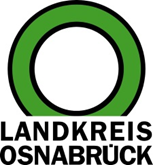 Landkreis Osnabrück	Sprechzeiten:	Der Landkreis im Internet:Am Schölerberg 1	Montag bis Freitag, 8.00 bis 13.00 Uhr.	http://www.lkos.de49082 Osnabrück	Donnerstag auch bis 17.30 Uhr.	Ansonsten nach VereinbarungSpanische Auszubildende absolvieren Online-Praktikum im Bad Essener Betrieb SemsitesOsnabrück. Seit mehreren Jahren führt der Fachdienst Bildung, Kultur und Sport des Landkreises Osnabrück Praktika für Berufsschüler und Studierende aus Spanien und Italien durch. Allerdings: Die Corona-Pandemie hat alle ab April und Juni geplanten Praktika durchkreuzt. Nun gibt es eine Alternative. Der Betrieb Semsites in Bad Essen stellt zwei Online-Praktikumsplätze für Auszubildende der Informatik der spanischen Partnerschule in Vigo zur Verfügung, die noch bis Ende Juni laufen.Vorbild für das Angebot ist ein Online-Praktikum, das Helena Cordreio Martínez absolvierte: Die Studentin des Fachbereichs Übersetzen/Dolmetschen der Universität Vigo übertrug zwei Monate lang Text eines Fachdienstes des Landkreises Osnabrück aus dem Deutschen ins Spanische. Auf diese Erfahrungen aufbauend wurden nun die Praktika bei Semsites vereinbart, die von Marcos Fernández Avendaño und Gerardo Borjes Domínguez angetreten wurden. „Für uns ist es selbstverständlich, dass wir in der Informatik online mit Kunden, Lieferanten und Mitarbeitern kollaborieren. Deshalb fühlt sich auch das Online-Praktikum natürlich an“, sagt Geschäftsführer Marcus Ubani. Sicher sei der persönliche Kontakt gerade in der Ausbildung ein nicht zu unterschätzender Aspekt. Aber die Begrenzung auf den Online-Kanal fördere die Kommunikationskompetenz von Auszubildenden und Ausbildern enorm. „Wir dachten außerdem, dass COVID-19 nicht der Grund sein darf, dass die Berufsschüler auf ihre wichtige Praktikumserfahrung verzichten müssen“, betont Ubani.Im Praktikum werden die Auszubildenden auf Projekte im Start-up- und Konzernkontext vorbereitet. Das Praktikum gleicht einem Mentorship, mit der Möglichkeit später weiter für den Betrieb zu arbeiten. Die Praktikanten bei Semsites werden in Projekte eingebunden und erhalten dabei auch verantwortungsvolle Aufgaben. Die Kommunikation erfolgt – je nach lokaler Verbindungsgeschwindigkeit – über Skype oder den internen Arbeitsbereich, der auch über einen eigenen Video-Chat verfügt. Die Praktikanten werden voll ins Team integriert und finden jederzeit einen Ansprechpartner. Gerade die Bereiche Design, Web- und App-Entwicklung bieten eine erprobte Infrastruktur.Online-Praktika sind außerdem eine Alternative in Berufsfeldern wie Produktdesign, Marketing und Übersetzung. Betriebe, die an einem Online-Praktikum interessiert sind, können sich mit dem Landkreis Osnabrück in Verbindung setzen. Ansprechpartner ist Jürgen Claus. Telefon: 0541/501-4036. E-Mail: juergen.claus@Lkos.de.Bildunterschrift:Semsites-Geschäftsführer Marcus Ubani kommuniziert regelmäßig per Video-Chat mit den Praktikanten Marcos Fernández Avendaño und Gerardo Borjes Domínguez von der spanischen Partnerschule in Vigo.Foto: Landkreis Osnabrück/Jürgen ClausLandkreis Osnabrück  Postfach 25 09  49015 OsnabrückDie LandrätinDie LandrätinAn dieRedaktionReferat für Assistenzund Kommunikation-Pressestelle-Datum:	29.05.2020Zimmer-Nr.:	2063Auskunft erteilt:	Henning Müller-DetertDurchwahl:Referat für Assistenzund Kommunikation-Pressestelle-Datum:	29.05.2020Zimmer-Nr.:	2063Auskunft erteilt:	Henning Müller-DetertDurchwahl:Pressemitteilung
Tel.: (05 41) 501-Fax: (05 41) 501-e-mail:246362463mueller-detert@lkos.de